DUBLIN SHAKESPEARE SOCIETYThe Tempest 2019Audition Piece (d)Act 2 Scene 2Aside  These be fine things, an if they benot sprites.That's a brave god and bears celestial liquor.I will kneel to him.STEPHANOHow didst thou 'scape? How camest thou hither?swear by this bottle how thou camest hither. Iescaped upon a butt of sack which the sailorsheaved o'erboard, by this bottle; which I made ofthe bark of a tree with mine own hands since I wascast ashore.CALIBANI'll swear upon that bottle to be thy true subject;for the liquor is not earthly.STEPHANOHere; swear then how thou escapedst.TRINCULOSwum ashore. man, like a duck: I can swim like aduck, I'll be sworn.STEPHANOHere, kiss the book. Though thou canst swim like aduck, thou art made like a goose.TRINCULOO Stephano. hast any more of this?STEPHANOThe whole butt, man: my cellar is in a rock by thesea-side where my wine is hid. How now, moon-calf!how does thine ague?CALIBANHast thou not dropp'd from heaven?STEPHANOOut o' the moon, I do assure thee: I was the man i'the moon when time was.CALIBANI have seen thee in her and I do adore thee:My mistress show'd me thee and thy dog and thy bush.STEPHANOCome, swear to that; kiss the book: I will furnishit anon with new contents swear.TRINCULOBy this good light, this is a very shallow monster!I afeard of him! A very weak monster! The man i'the moon! A most poor credulous monster! Welldrawn  monster, in good sooth!CALIBANI'll show thee every fertile inch o' th' island;And I will kiss thy foot: I prithee, be my god.TRINCULOBy this light, a most perfidious and drunkenmonster! when 's god's asleep, he'll rob his bottle.CALIBANI'll kiss thy foot; I'll swear myself thy subject.STEPHANOCome on then; down, and swear.TRINCULOI shall laugh myself to death at this puppy-headedmonster. A most scurvy monster! I could find in myheart to beat him,--STEPHANOCome, kiss.TRINCULOBut that the poor monster's in drink: an abominable monster!CALIBANI'll show thee the best springs; I'll pluck thee berries;I'll fish for thee and get thee wood enough.A plague upon the tyrant that I serve!I'll bear him no more sticks, but follow thee,Thou wondrous man.TRINCULOA most ridiculous monster, to make a wonder of aPoor drunkard!CALIBANI prithee, let me bring thee where crabs grow;And I with my long nails will dig thee pignuts;Show thee a jay's nest and instruct thee howTo snare the nimble marmoset; I'll bring theeTo clustering filberts and sometimes I'll get theeYoung scamels from the rock. Wilt thou go with me?STEPHANOI prithee now, lead the way without any moretalking. Trinculo, the king and all our companyelse being drowned, we will inherit here: here;bear my bottle: fellow Trinculo, we'll fill him byand by again.CALIBANSings drunkenlyFarewell master; farewell, farewell!TRINCULOA howling monster: a drunken monster!CALIBANNo more dams I'll make for fishNor fetch in firingAt requiring!Nor scrape trencher, nor wash dish'Ban, 'Ban, CacalibanHas a new master: get a new man.Freedom, high-day! high-day, freedom! freedom,hey-day, freedom!STEPHANOO brave monster! Lead the way.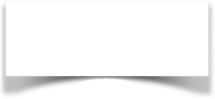 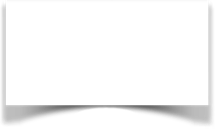 